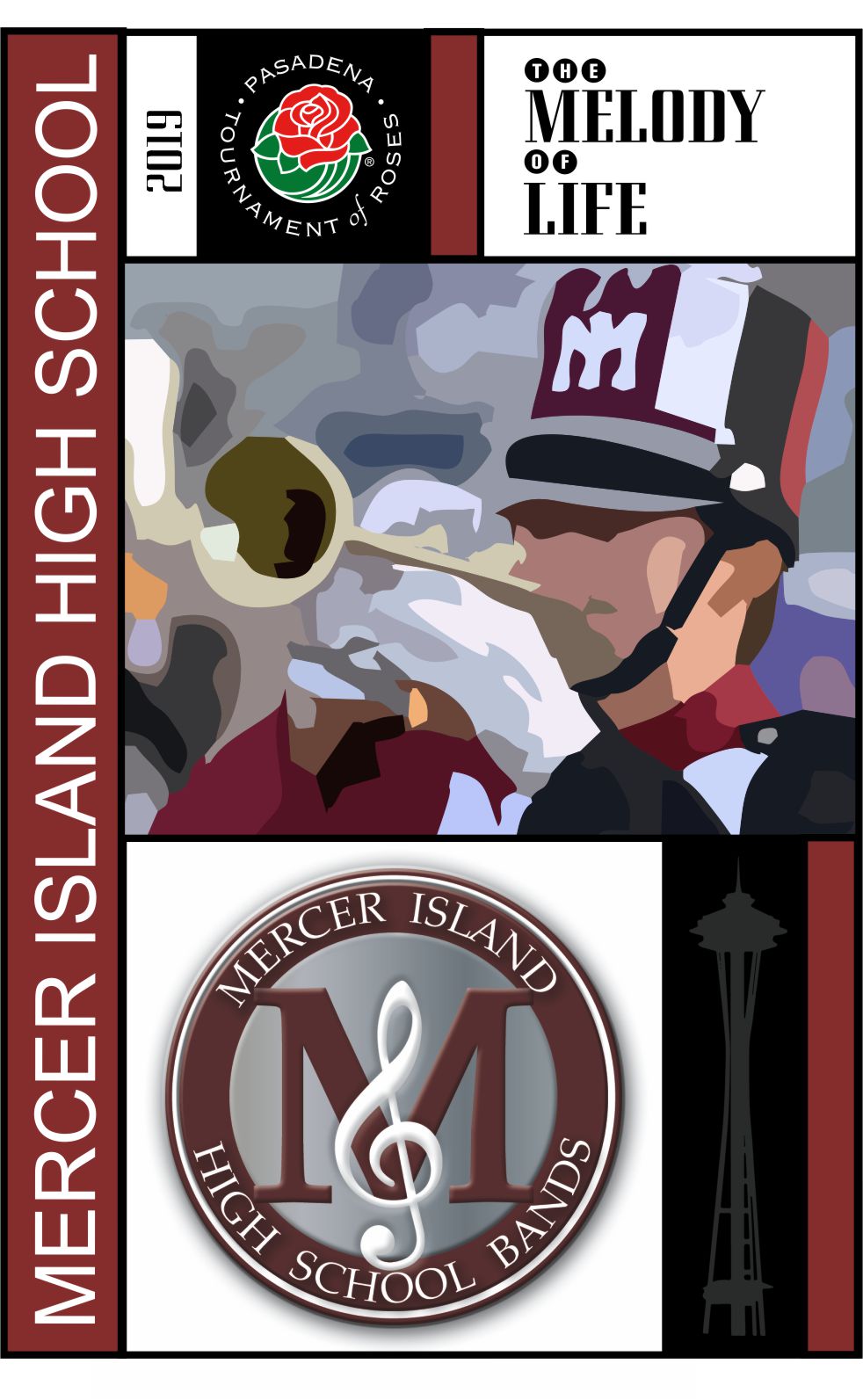 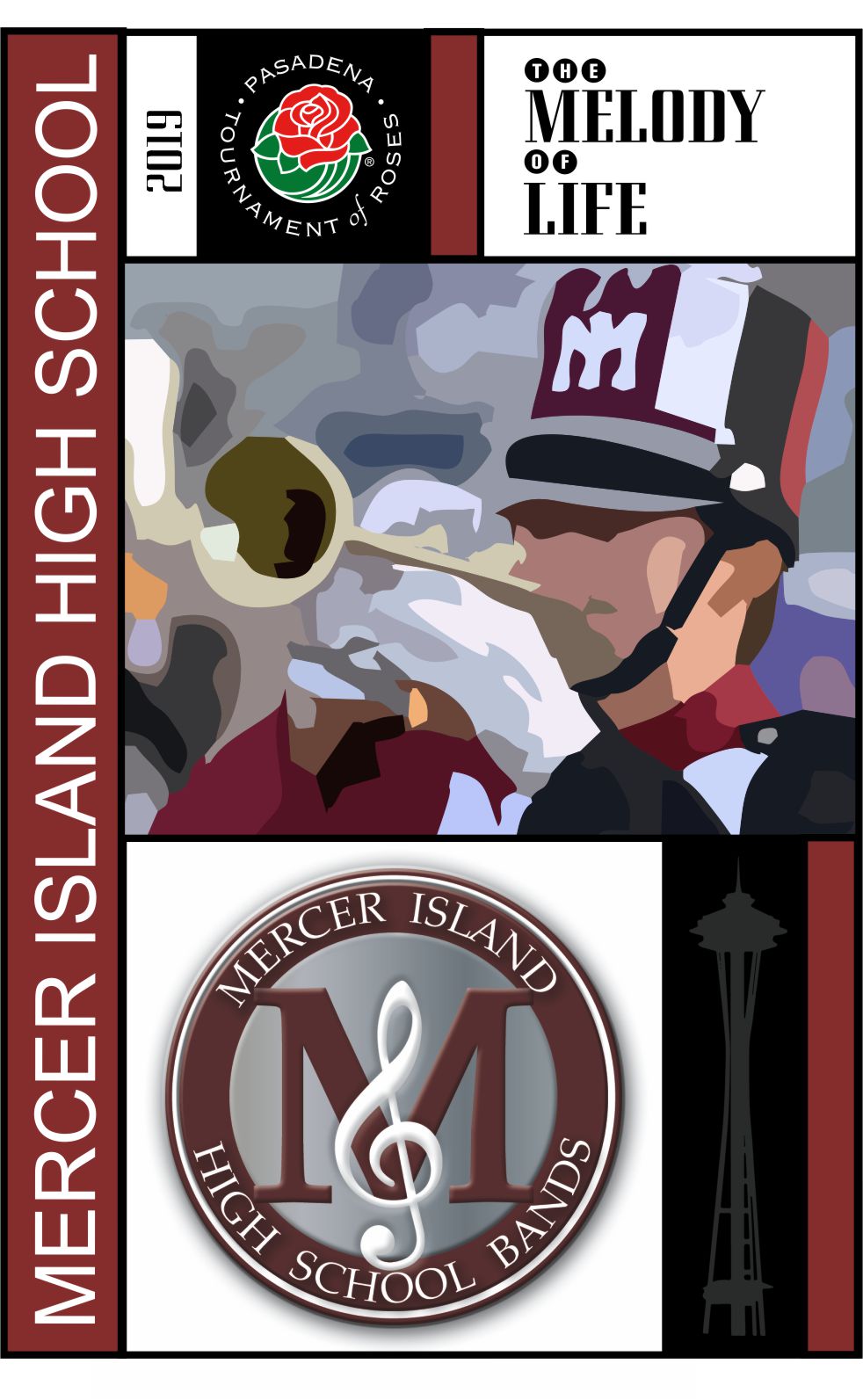 On departure day – wear your maroon MIHS Band travel wear jacketPacked in a carry-on please – no checked luggageFlight groups A,B,C,D maximum size 22”x14”x9”Flight groups E,F maximum size 24”x16”x10”Pack these thingsMarching Band uniform essentials:DinklesBlack socksBlack marching band shirtLeggings, under armour, shorts, etc – something ‘sleek’ (i.e. no jeans, sweats under uniform)Comfortable touring clothes for Pasadena weather – 45 to 85 degrees on average this time of yearPair of jeansPair of shortsTwo-three tshirtsComfortable walking shoes (at Disneyland, at Universal Studios, etc)A warmish sweatshirt (it can get cold in southern California in the evenings)PajamasToiletriesMIHS TofR pinsMIHS-BEG tshirtEmpty water bottle (to fill at the hotel each day)Something to entertain you on the plain and the bus ridesCash for incidentals (all your meals and expenses are included in the trip) such as snacks, souvenirs, etc.